 		Referat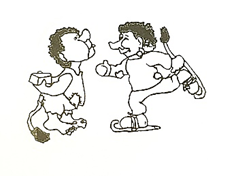 Møtetype: Foreldremøte haust 2019				Dato: 25.09.2019Deltok: 46 foreldre Tid: 	19-20					Skrivar: Arnt-Helge	 Innhold						      Ansvar	  Vedlegg1Uteområdet:Viste ein del bilde og forklarte det nye uteområdet og vidare planar for det.Området kan brukast på kveldstid også no.Det skal byggast eit skur i veke 40/41, då kan det være at ein ikkje kan bruke området.I veke 43 skal dei få på plass dei siste balanse klossane + forlenge silebana med eit par meter.2DugnadVeldig mange flinke og positive foreldre på dugnad til no i haust. Applaus til alle dokke, og stor takk.Skal ha på plass ballplass, trapp i tribuna, kunstgras i akebakken, lage til «roteområdet vårt»3Årsplanarbeidet er snart ferdig. SU vil få årsplanen til gjennomgang iløpet av haustferien. Legg den ut på heimesida iløpet av Oktober.3Utviklingsarbeidet, vi skal delta på ei barnehagemesse den 9. oktober. Der skal vi legge fram/presentere det vi har gjort. Messa er for barnehagane, vi skal sjå arbeidet til kvarandre. Der kjem også folk frå administrasjon.4Heimesida, KIDPLANForeldreinformasjon om ditt barn vil være enklast å nå gjennom appen KIDPLAN, last ned og bruk pålogginga som dokke alt har/eller lag ny pålogging. Send mail eller ring barnehagen om dokke ikkje klarar å logge på.Her skal avdelingane dagleg legge ut litt informasjon om dagen på ditt barns gruppe/avdeling.Informasjon blir lagt ut på tavla eller i kalendaren. Heimesida blir brukt til fast informasjon, som referat, styre, kontaktinfo, planar, barn og sjukdom. Saknar dokke informasjon her så gi beskjed, så skal vi få det ut på sida.5Foreldrerådsmøte1 sak: ValGloria Minkov stod på val. Jeanett Henden valt til nytt medlem i SU frå foreldra. Ho sitt då der som foreldrerepresentant ilag med Bodil Worren Tvergrov.Asgeir Nupen og ALFH vart valt som vara.6 Gruppeoppgåve:10  grupper som gjennomførte gallerirunde.Spørsmål om barnehagen sine kjerneverdiar blant annet.Spørsmåla og svara vil bli lagt ut som egen fil. Personalet skal bruke/diskutere dei ulike svara på neste leiarmøte i slutten av oktober.  Fekk inn masse tips som vi i personalgruppa skal ta med oss vidare i det pedagogiske arbeidet med borna.7Der var avdelings møte for dei små frå 18-19 og for dei store frå 20-21. Referat frå dei møta vil bli lagt ut til dei ulike avdelingane.Takk for flott frammøteUtroleg kjekt og motiverande med slike engasjerte og blide foreldre. Pluss/delta